NOTES 2.2: The Periodic Table of Elements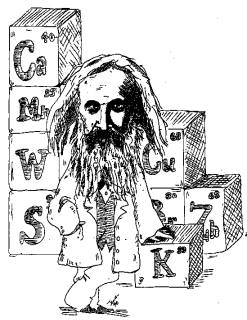 MendeleevIn ________, Dimitri Mendeleev found patterns in the _____________ and organized them into a __________.Mendeleev grouped elements with similar _____________.The resulting table had ______ left for elements not yet _____________.The Periodic Table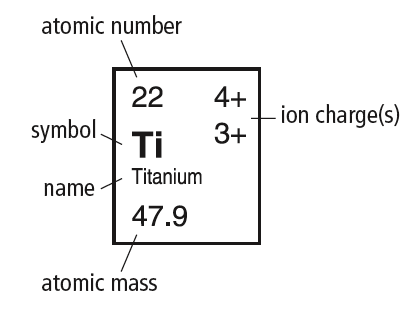 Label the parts of the box for Titanium above.Atomic Mass:Atomic Number:Ion Charge:Metals, Non-metals, and MetalloidsComplete this chart: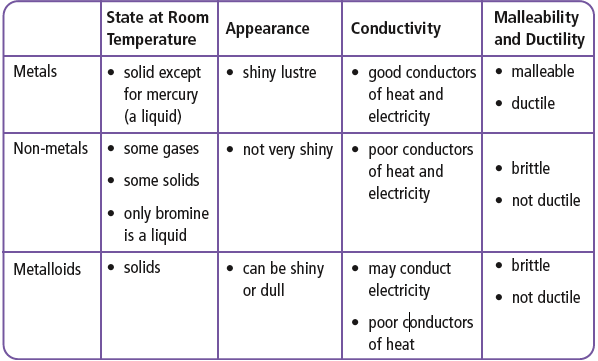 Periods and Families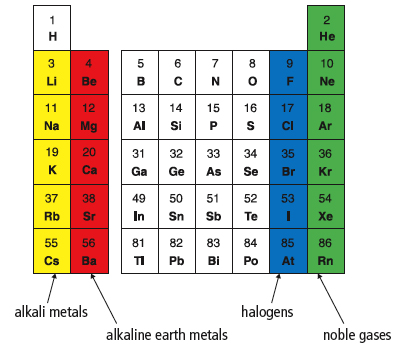 On a Periodic Table,Each horizontal row is called a _______________.Vertical columns are called ________________.Alkali Metals:  Alkaline Earth Metals:   Halogens:Noble gases:Please fill in the blanks for the definitions above.  Also don’t forget to label the chart on the right.Read pg. 52 – 63Do the Reading Check on pg. 57 and answer the questions here:Complete Textbook Pg 63 #4-21